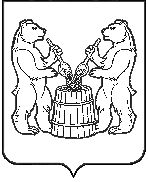 АДМИНИСТРАЦИЯ МУНИЦИПАЛЬНОГО ОБРАЗОВАНИЯ«УСТЬЯНСКИЙ МУНИЦИПАЛЬНЫЙ РАЙОН»АРХАНГЕЛЬСКОЙ  ОБЛАСТИПОСТАНОВЛЕНИЕот 04 декабря 2019 года № 1597 р.п. ОктябрьскийО внесении изменений в постановление администрации муниципального образования «Устьянский муниципальный район»  от 17 апреля 2019 года №472В рамках муниципальной программы «Социальное строительство и обеспечение качественным, доступным жильем и услугами жилищно-коммунального хозяйства населения Устьянского района на 2017 -2019 годы» утвержденной постановлением администрации муниципального образования «Устьянский муниципальный район» № 1017 от 20 сентября 2017 года, в соответствии с Правилами принятия решения о предоставлении субсидии из бюджета муниципального образования «Устьянский муниципальный район» на осуществление капитальных вложений в объекты капитального строительства муниципальной собственности муниципального образования «Устьянский муниципальный район» и в приобретение объектов недвижимого имущества в муниципальную собственность муниципального образования «Устьянский муниципальный район», утвержденными постановлением администрации №744 от 11 июля 2017 года, и решением Собрания депутатов муниципального образования «Устьянский муниципальный район» №66 от 22 февраля 2019 года «О внесении изменений и дополнений в решение Собрания депутатов муниципального образования «Устьянский муниципальный район» от 21.12.2018 года № 49 «О бюджете муниципального образования «Устьянский муниципальный район» на 2019 год и на плановый период 2020 и 2021 годов» администрация муниципального образования «Устьянский муниципальный район» ПОСТАНОВЛЯЕТ:Внести изменения в постановление администрации муниципальногообразования «Устьянский муниципальный район»  от 17 апреля 2019 года №472 «О предоставлении из бюджета Устьянского муниципального района субсидии на осуществление капитальных вложений в строительство здания спортзала муниципального бюджетного образовательного учреждения «Илезская средняя общеобразовательная школа»»: в пункте 1 слова «срок ввода в эксплуатацию – сентябрь 2020 года» заменить   словами «срок ввода в эксплуатацию – декабрь 2021 года»;   2.  Настоящее постановление вступает в силу после его официального опубликования.Глава муниципального образования                                                 А.А. Хоробров